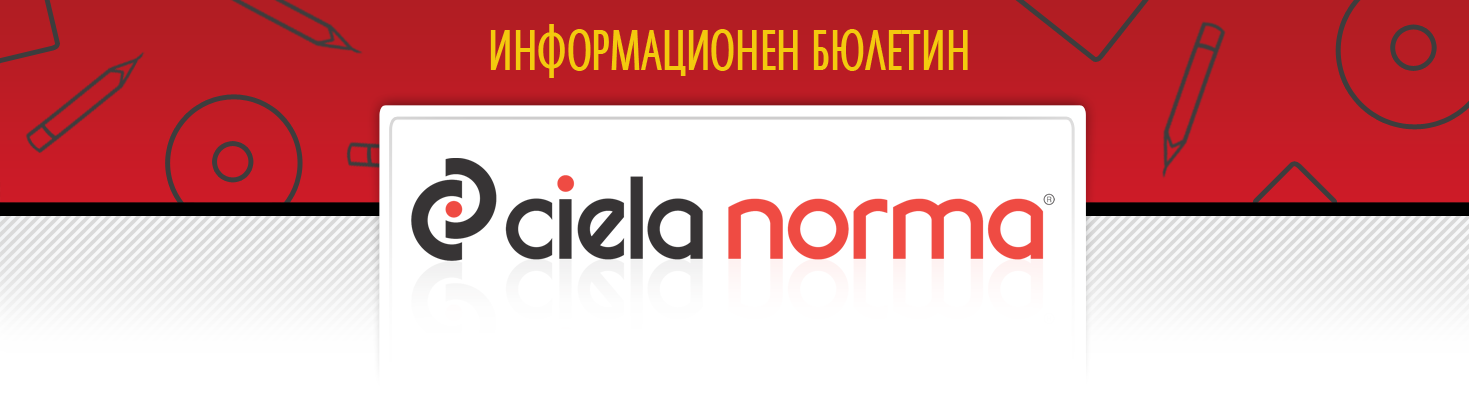 14.12.2018 г.Сиела Норма АДбул. Владимир Вазов 9, София 1510Тел.: + 359 2 903 00 00http://www.ciela.netБЕЗПЛАТЕН ДОСТЪП ДООФИЦИАЛЕН РАЗДЕЛ НА ДЪРЖАВЕН ВЕСТНИКhttp://www.ciela.net/svobodna-zona-darjaven-vestnikНОРМИАКЦЕНТИ - Държавен вестник, бр. 102 от 2018 годинаОбнародван е Законът за бюджета на Националната здравноосигурителна каса за 2019 г. С него се приема бюджетът на Националната здравноосигурителна каса за 2019 г. по приходи и трансфери - всичко на обща сума 4 299 603,0 хил. лв.Обнародван е Законът за бюджета на държавното обществено осигуряване за 2019 г. С него се приема консолидираният бюджет на държавното обществено осигуряване на обща сума 11 759 728,0 хил. лв. и се определят минимални и максимални размери на месечния осигурителен доход за 2019 г.Обнародвано е Постановление № 270 от 5 декември 2018 г. Одобряват се допълнителни разходи в общ размер до 5 млн. лв. по бюджета на Държавен фонд "Земеделие" за 2018 г. за възстановяване на средства по изпълнението на мерките, свързани с националните доплащания и с държавните помощи.Обнародвано е Постановление № 274 от 6 декември 2018 г. Приет е Правилник за прилагане на Закона за филмовата индустрия, с който се уреждат условията и редът за прилагане на Закона за филмовата индустрия относно производството, разпространението, промоцията и показа на филмите в Република България; промоцията на българските филми в чужбина; провеждането на конкурсните процедури за държавно подпомагане на българската филмова индустрия; дейността на консултативно-експертните органи към изпълнителния директор на Изпълнителна агенция "Национален филмов център" и дейностите, свързани с осигуряване на прозрачност и наблюдение на предоставените средства за държавно подпомагане.Обнародвано е Постановление № 275 от 6 декември 2018 г. Осигурява се финансиране на проекти, свързани с изпълнението на неотложни мерки за 2018 г. за присъединяването на Република България към Шенгенското пространство, на обща стойност 2 076 000 лв. Проектите включват поддръжка на системи и оборудване за радиационен контрол, доставка на батерии за ръчни термовизионни станции, ремонт на административната сграда на 03 група ГПК от БГПК - Созопол, град Варна, доставка на резервни части и консумативи за извършване на спешни ремонти на автомобилна техника, участваща в изпълнение на задачи по противодействие на засиления миграционен натиск по границите на Република България и доставка на гориво за гранично-полицейските кораби на Главна дирекция "Гранична полиция".Обнародвано е Постановление № 276 от 6 декември 2018 г. С 350 000 лв. се увеличава утвърдения бюджет на Комисия за защита на конкуренцията за максимален размер на ангажиментите за разходи, които могат да бъдат поети през 2018 година. По този начин се дава възможност както да бъдат сключвани нови договори, така и да бъдат поемани ангажименти с незабавна реализация, свързани с дейността на КЗК.Обнародвано е Постановление № 277 от 6 декември 2018 г. Гласувани са допълнителни разходи в размер общо 2 130 500 лв. по бюджета на Министерството на вътрешните работи за 2018 г. за подобряване на административното обслужване на гражданите в отдел "Пътна полиция" при Столична дирекция на вътрешните работи и в секторите "Пътна полиция" при Областни дирекции на МВР - Пловдив, Варна и Бургас.Обнародвано е Постановление № 278 от 6 декември 2018 г. 5 млн. лв. са предоставени по бюджета на Министерството на здравеопазването за 2018 г. за държавни лечебни заведения за болнична помощ - търговски дружества, за капиталови разходи за закупуване на дълготрайни материални активи.Обнародвано е Постановление № 279 от 6 декември 2018 г. С него са одобрени вътрешнокомпенсирани промени на утвърдените разходи по бюджета на Министерството на труда и социалната политика. Вътрешното преразпределение ще доведе до преструктуриране на предварително разчетения финансов ресурс с цел обезпечаване на нормалното функциониране на основните структури към министъра на труда и социалната политика през 2018 г. и постигане на заложените основни стратегически и оперативни цели на министерството.Обнародвано е Постановление № 280 от 6 декември 2018 г. Чрез вътрешнокомпенсирани промени по бюджета на Министерството на околната среда и водите за 2018 г. се осигурява финансирането на дейности свързани с управлението на отпадъците, подобряване качеството на атмосферния въздух, биоразнообразието, контролната и превантивна дейност.Обнародвано е Постановление № 281 от 6 декември 2018 г. Средства в размер 57 645 лв. се предоставят за изплащане на стипендии на ученици от общинските училища и на ученици от държавните спортни училища, финансирани от Министерството на младежта и спорта.Изменено е Постановление № 221 от 2018 г. Промените се налагат поради промяна в предварително определените прогнозни стойности при изготвянето на технологичните проекти и замяна на по-късно стартирали обекти с такива, които ще бъдат завършени до края на тази година. Сред обектите, които се включват в списъка, са участъци от първокласните пътища Русе - Велико Търново и Севлиево - Велико Търново - Антоново, както и участъци от третокласната пътна мрежа, като например Микрево - Раздол - Клепало - граница с Република Македония.Изменена и допълнена е Наредба № 1 от 2015 г. Промените се налагат поради промяна в предварително определените прогнозни стойности при изготвянето на технологичните проекти и замяна на по-късно стартирали обекти с такива, които ще бъдат завършени до края на 2018 г.Обнародвана е Наредба № 64 от 29 ноември 2018 г. Определят се изискванията към лицата, които могат да бъдат назначени за сметка на дружеството за допълнително социално осигуряване като принудителна административна мярка за предотвратяване и преустановяване на нарушения на Кодекса за застраховането. АКЦЕНТИ - Държавен вестник, бр. 103 от 2018 годинаОбнародван е Законът за държавния бюджет на Република България за 2019 г. Планираните приходи в бюджета за 2019 г. са в размер на 25,6 млрд. лв., а разходите са в размер на 13,3 млрд. лв. Най-много от тях ще отидат за заплати. 80 млн. са предвидени за предотвратяване и преодоляване на последиците от бедствия. Общините ще могат да разчитат на трансфери в размер на 3,7 млрд. лв. Вноската на България в общия бюджет на ЕС е в размер на почти 1,3 млрд. лв. Преобразува се Националният институт по метеорология и хидрология от основно звено при Българската академия на науките в Национален институт по метеорология и хидрология като юридическо лице, чийто ръководител е разпоредител с бюджет по бюджета на Министерството на образованието и науката. Въвежда се също забрана за държавен служител да бъде назначавано лице, което е упражнило правото си на пенсия.АКЦЕНТИ - Държавен вестник, бр. 104 от 2018 годинаИзменена и допълнена е Наредбата за условията и реда за съставяне на списък на медицинските изделия по чл. 30а от Закона за медицинските изделия и за определяне на стойността, до която те се заплащат. Въвеждат се критерии и механизми, регулиращи пазара, ценообразуването, както и реимбурсирането на медицинските изделия. НЗОК ще може да обезпечава, мониторира и контролира доставянето на медицински изделия и поддържането на съответни наличности от тях, посредством договори, сключени с производители/търговци.Обнародвано е Постановление № 283 от 10 декември 2018 г.  Средства в размер 91 980 лв. се насочват за изплащане на стипендии на учениците от общинските училища и на учениците от държавните училища, финансирани от Министерството на културата.Обнародвано е Постановление № 284 от 10 декември 2018 г.  58 860 лв. са отпуснати за изплащане на стипендии на ученици от общински и частни училища и на ученици от държавни училища, финансирани от Министерството на образованието и науката.Обнародвано е Постановление № 285 от 10 декември 2018 г.  Приема се Наредба за условията, реда и правилата за изграждане и функциониране на смесена система за таксуване на различните категории пътни превозни средства на база време и на база изминато разстояние. В нея се разписват също срокът на валидност на винетните такси, начините за изчисляването и заплащането на дължимите тол такси и редът за осигуряване на оперативна съвместимост между системите на доставчиците на услуга за електронно събиране на такса за изминато разстояние и системите на лицето, събиращо пътни такси.Обнародвано е Постановление № 287 от 11 декември 2018 г.  Приет е нов Устройствен правилник на Българския институт по метрология. Ясно се разпределят функциите по структурни звена в Института, с което се очаква работата на института да стане по-ефективна.Обнародвано е Постановление № 288 от 11 декември 2018 г.  Увеличава се числеността на дирекция "Растениевъдство и биологично производство" и на дирекция "Морско дело и рибарство" в Министерството на земеделието, храните и горите, както и на Изпълнителната агенция "Сертификационен одит на средствата от европейските земеделски фондове". Необходимите бройки се осигуряват чрез компенсирани вътрешни промени в системата на Министерството на земеделието, храните и горите, като се намалява числеността на персонала в други структури във ведомството.Обнародвано е Постановление № 290 от 12 декември 2018 г.  Чрез вътрешнокомпенсирани промени по бюджета на Министерството на икономиката се увеличават разходите за издръжка на програма "Реализация на експортния потенциал и участие в търговската политика на ЕС" за сметка на реализирани икономии в издръжката на програма "Администрация" и на програма "Насърчаване на инвестициите за повишаване на конкурентоспособността на икономиката".Обнародвано е Постановление № 291 от 12 декември 2018 г.  25 млн. лв. са отпуснати допълнително по бюджета на Министерския съвет. Те ще бъдат разходвани за продължаване на софтуерната осигуровка за програмни продукти на Майкрософт за нуждите на държавната администрация на Република България със срок на покритие до 31 декември 2020 г., както и за ремонтно-възстановителни дейности в църква "Св. Успение Богородично", с. Драговищица, община Кюстендил и за разплащане на местни данъци и такси.Обнародвано е Постановление № 292 от 12 декември 2018 г.  Правителството одобри допълнителни трансфери по бюджетите на общини за 2018 г. в общ размер 4 270 289 лева. Средствата се предоставят за разплащане на непредвидени разходи за спасителни и неотложни аварийни работи при овладяване на бедствени положения и за възстановяване на инфраструктурни обекти. Обнародвана е Наредба № 8 от 4 декември 2018 г. С нея се определят специфичните изисквания към безопасността и качеството на храните, предлагани в детските заведения, училищните столове и обектите за търговия на дребно на територията на училищата и на детските заведения, както и към храни, предлагани при организирани мероприятия за деца и ученици.Изменен и допълнен е Правилникът за устройството и дейността на Националната здравноосигурителна каса. Във връзка с влизането в сила на Общия регламент за защита на данните в структурата на НЗОК се създава пост "длъжностно лице по защита на личните данни". При изпълнението на своите задачи длъжностното лице по защита на данните надлежно отчита рисковете, свързани с операциите по обработване, и се съобразява с естеството, обхвата, контекста и целите на обработката.АКТУАЛНОПРЕДСТОЯЩО ОБНАРОДВАНЕ В ДЪРЖАВЕН ВЕСТНИК:ИНТЕРЕСНО15 декемвриМеждународен ден на чаяСв. свщмчк Елевтерий. Преп. Павел Латрийски. Празнуват: Свобода17 декемвриСв. прор. Даниил и св. 3 отроци Анания, Азария и Мисаил. Празнуват: Данаил, Даниел, Даниела и др.18 декемвриМеждународен ден на мигранта20 декемвриМеждународен ден за човешка солидарностСв. свщмчк Игнатий Богоносец. Св. Йоан Кронщадски. Празнуват: ИгнатЗАБАВНО***- Защо искате толкова високо възнаграждение, след като нямате никакъв опит в сферата? - Ами защото работата е много по-трудна, когато не знаеш какво правиш.***РЕДАКЦИЯГлавен редактор: Валентина СавчеваОтговорен редактор: Сузана ГеоргиеваБезотговорен редактор: Веселин ПетровЕлектронна поща: ciela@ciela.comБрой абонати към 5 април 2018 г. - 3385*** Весели празници от екипа на "Сиела"!***Народно събрание- Закон за хората с увреждания- Закон за личната помощ- Закон за изменение и допълнение на Закона за движението по пътищата - Закон за изменение и допълнение на Закона за радиото и телевизията- Закон за ратифициране на Споразумението за стратегическо партньорство между Европейския съюз и неговите държави членки, от едната страна, и Канада, от друга странаПредстоящо обнародванеМинистерски съвет- Постановление № 289 от 12 декември 2018 г. за изменение и допълнение на нормативни актове на Министерския съвет- Постановление № 307 от 13 декември 2018 г. за изменение на Постановление № 293 от 2016 г. за изменение и допълнение на Тарифа № 14 за таксите, които се събират в системата на Министерството на регионалното развитие и благоустройството и от областните управители - Постановление № 308 от 13 декември 2018 г. за одобряване на допълнителни разходи по бюджета на МРРБ за 2018 г. за изграждане на Автомагистрала "Хемус"Предстоящо обнародванеМинистерство на енергетикатаМеморандум за разбирателство между Министерството на енергетиката на Република България и Министерството на енергетиката и индустрията на Държавата Катар за сътрудничество в областта на енергетикатаПредстоящо обнародване